En fastlegeordning for fremtidenEn fastlegeordning for fremtidenEn fastlegeordning for fremtidenMedlemsmøte mandag 5.februar 2018
 kl 19 Kantina,Konferansesenteret, ST i SkienMedlemsmøte mandag 5.februar 2018
 kl 19 Kantina,Konferansesenteret, ST i SkienMedlemsmøte mandag 5.februar 2018
 kl 19 Kantina,Konferansesenteret, ST i SkienVi får besøk fra Allmennlegeforeningen
 og LegeforeningenVi får besøk fra Allmennlegeforeningen
 og LegeforeningenVi får besøk fra Allmennlegeforeningen
 og Legeforeningen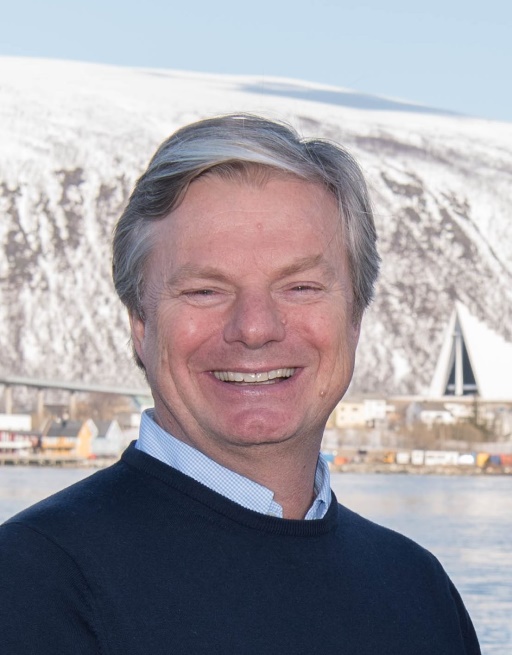 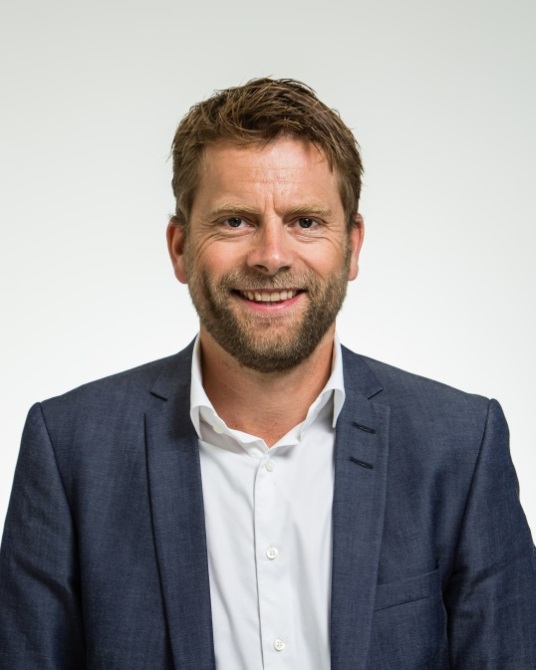 Tom Ole Øren:
Leder AllmennlegeforeningenLars Duvaland: Avdelingsdirektør/advokat, avdeling for jus og arbeidslivInnledning ved Else W Nygård, AF Telemark Allmennlegeforeningen og Legeforeningen reiser rundt til medlemmene rundt i landet først og fremst for å få gode innspill som kan være med på å styrke og fornye fastlegeordningen.Foredrag og diskusjon førstKl 2030 Pizza og fortsatt samtale rundt bordeneInnledning ved Else W Nygård, AF Telemark Allmennlegeforeningen og Legeforeningen reiser rundt til medlemmene rundt i landet først og fremst for å få gode innspill som kan være med på å styrke og fornye fastlegeordningen.Foredrag og diskusjon førstKl 2030 Pizza og fortsatt samtale rundt bordeneInnledning ved Else W Nygård, AF Telemark Allmennlegeforeningen og Legeforeningen reiser rundt til medlemmene rundt i landet først og fremst for å få gode innspill som kan være med på å styrke og fornye fastlegeordningen.Foredrag og diskusjon førstKl 2030 Pizza og fortsatt samtale rundt bordene